2015.04.17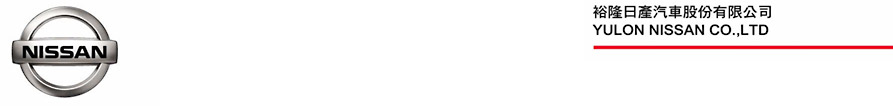 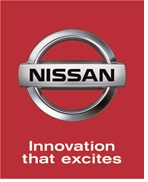 全新NISSAN X-TRAIL預售活動開跑早鳥優惠限時推出　　NISSAN X-TRAIL在睽違臺灣市場7年後，即將以超越SUV「全方位防護」，以及媲美大型房車「旗艦級舒適」等NISSAN領先全球的頂尖產品力，打破現有休旅車市場格局，用全新世代的「超玩美」姿態重返臺灣SUV戰場，裕隆日產汽車自4月20日起至5月5日止，正式展開全新NISSAN X-TRAIL預售活動，並限時推出早鳥優惠。裕隆日產表示，消費者選擇購買SUV車款，除了肯定自我成就、跳脫現有生活框架外，更期待藉此提升整體家庭生活及戶外休閒品質，全新NISSAN X-TRAIL提供駕乘者全方位的安全防護，全車系搭載NISSAN最先進操控安全科技「3A主動全時防護系統」，包含「AEB主動引擎煞車輔助」、「ATC主動循跡過彎輔助」，以及「ARC主動行車抑震輔助」，更搭載了VDC車輛動態穩定系統、HSA斜坡起步輔助、LED日行燈、TPMS胎壓偵測系統等全車系標準安全配備，旗艦版更配有MOD移動物體偵測系統、LDW車道偏移警示及BSW車側盲點警示等情報安全配備； 被動安全部分，全車系以1,470 Mpa及980 Mpa高強度鋼材打造車身結構，2.5L車型全數搭載6顆安全氣囊，提供駕駛者與乘客最安心的全方位防護。全新NISSAN X-TRAIL擁有媲美大型房車的舒適工程及便利科技，以全景式天窗、手部感應電動尾門以及臺灣市場獨有的3D超體感紓壓皮椅，打造旗艦級的舒適車內空間，搭配科技感十足的智慧行車MID和新一代X-Media智慧影音多媒體系統，讓車主與家人充分享受車內的美好時光。裕隆日產說明，全新NISSAN X-TRAIL於4月20日至5月5日正式預售期間，將採上市後價差多退少不補原則，並贈送價值超過1萬元的多功能行李箱置物套件(註)，全新NISSAN X-TRAIL將以「全方位防護」及「旗艦級舒適」超強產品力，向全國消費者演繹「超玩美」內涵，更多活動與優惠詳情請洽NISSAN官網：http://www.nissan.com.tw及全國NISSAN展示中心。註：行李箱置物套件內容包含後座椅背置物袋，行李廂防水置物盒，置物板以及多功能行李箱隔板(套件組無法折抵現金)。# # #車型銷售規格建議預售價主要配備2.0L2WD經典版86.9萬元ABS/EBD/BAS/BOSVDC/HSA斜坡起步輔助系統3大主動全時防護系統：ARC、 AEB、 ATC17吋鋁圈雙區獨立恆溫空調LED日行燈TPMS胎壓偵測五吋立體彩色智慧行車MID前座置杯架附冷暖出風口後座前後滑動、傾斜角度可調電動收摺後視鏡6支高傳真音響喇叭2.0L2WD玩美版92.5萬元+前霧燈+定速巡航+音響快撥鍵+I-key & Push start+側氣囊2.5L2WD豪華版100.5萬元+18吋鋁圈+LED頭燈+簾幕式氣囊+自動啟閉頭燈2.5L2WD豪華影音版105.9萬元+X-Media智慧影音多媒體+全景式天窗+車頂架2.5L4WD旗艦版119.5萬元+八向電動座椅+手感應式電動尾門+BSW 盲點警示系統+LDW 車道偏移警示系統+MOD移動物體偵測+HDC下坡穩煞系統+X-Media智慧影音多媒體 (另含TOBE防盜)+AVM & 2CH DVR